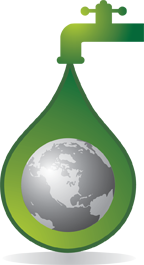 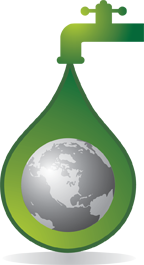 Important Notice to all CHWP water customers                                                Did you know that as a Central Hooksett Water Precinct (CHWP) customer your water is supplied from Manchester Water Works (MWW)?  MWW will be performing a free chlorine conversion on their water system as part of a common maintenance practice in order to maintain quality drinking water.  From December 7, 2021 through March 31, 2022, the disinfectant in drinking water will temporarily switch from chloramine to chlorine.  During this time, you may notice a slight change in the taste and smell of your drinking water.  During the temporary switch, CHWP will also conduct selective hydrant flushing to enhance water quality.  This program is a common practice for many U.S. water systems that normally use chloramine throughout the year.  CHWP routinely collects and tests water samples to monitor for chloramine and chlorine levels throughout the city and will continue to do so during this period.  The Environmental Protection Agency (EPA) regulates the safe use of chlorine and chloramine.To reduce the taste or smell of chlorine, CHWP recommends:Run the cold water tap for two minutes.  Run it for five to 10 minutes when water is not used for several hours.Refrigerate cold tap water in an open pitcher. Within a few hours, the chlorine taste and odor will disappear.Some filters may reduce the chlorine taste and smell.  CHWP recommends using devices that are installed at your faucet tap or pitcher-style filters.  Use a filter certified to meet NSF standards and replace the filter as recommended by the manufacturer.Individuals and business owners who take special precautions to remove chloramine from tap water, such as dialysis centers, medical facilities and aquatic pet owners, should continue to take the same precautions during the temporary switch to chlorine.  Most methods for removing chloramine from tap water are effective in removing chlorine.   Individuals with special health concerns should consult a health care provider on the use of tap water.   For more information, please review the FAQ on our website provided by MWW: https://www.centralhooksettwater.org/manchester-water-works-chlorine-conversionOr contact Chris Culberson at (603) 624-0608 ext 105 (Monday-Thursday, 8:00 a.m. - 4:00 p.m. and Friday 8:00 a.m. – 12:00 p.m.).